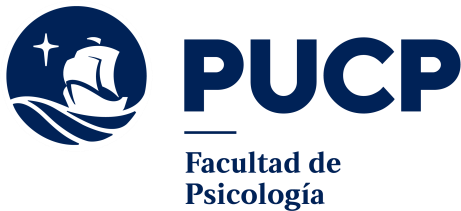 Formulario de autorización: Repositorio Digital 1. Datos del autor:Nombre y Apellidos		:	DNI N°				:	Correo electrónico		:	Teléfono			:	2. Datos de del trabajo: □Trabajo Académico – Programa de Segunda EspecialidadTítulo del trabajo	: 	Asesor/a		: 	Año			: 	Unidad Académica	:	FACULTAD DE PSICOLOGÍA3. Licencias:a)	Licencia estándar:Bajo los siguientes términos, autorizo el depósito de mi Trabajo en el Repositorio Digital de la PUCP Con la autorización de depósito , otorgo a la Pontificia Universidad Católica del Perú una licencia no exclusiva para reproducir, distribuir, comunicar al público, transformar (únicamente mediante su traducción a otros idiomas) y poner a disposición del público el presente trabajo (incluido el resumen), en formato físico o digital, en cualquier medio, conocido o por conocerse, a través de los diversos servicios provistos por la Universidad, creados o por crearse, tales como el Repositorio Digital PUCP, Colección de Tesis, entre otros, en el Perú y en el extranjero, por el tiempo y veces que considere necesarias, y libre de remuneraciones. En virtud de dicha licencia, la Pontificia Universidad Católica del Perú podrá reproducir mi trabajo en cualquier tipo de soporte y en más de un ejemplar, sin modificar su contenido, solo con propósitos de seguridad, respaldo y preservación. Declaro que el presente trabajo es una creación de mi autoría y exclusiva titularidad, o coautoría con titularidad compartida, y me encuentro facultado a conceder la presente licencia y, asimismo, garantizo que no infringe derechos de autor de terceras personas. La Pontificia Universidad Católica del Perú consignará el nombre del/los autor/es, y no le hará ninguna modificación más que la permitida en la presente licencia. Autorizo su publicación (marque con una X) ____ Sí, autorizo que se deposite inmediatamente. ____ Sí, autorizo que se deposite a partir de la fecha (dd/mm/aa):_________________ ____ No autorizo. _____________________ 			________/________/ _______ 	    Firma 						        Fecha Observaciones:b)	Licencia Creative Commons:Autorizo el depósito (marque con una X)____	Sí autorizo el uso comercial y las obras derivadas de mi trabajo.____ 	Si autorizo el uso comercial y las obras derivadas de mi trabajo mientras comparta de la misma manera.____ 	Sí autorizo el uso comercial, pero no autorizo las obras derivadas de mi trabajo.____ 	No autorizo el uso comercial y tampoco las obras derivadas de mi trabajo.____ 	No autorizo el uso comercial, pero sí autorizo las obras derivadas de mi trabajo.____ 	No autorizo el uso comercial, pero sí autorizo las obras derivadas de mi trabajo mientras se comparta de la misma manera.*Las licencias Creative Commons sobre su trabajo, mantiene la titularidad de los derechos de autor de esta y, a la vez, permite que otras personas puedan reproducirlas, comunicarla al público y distribuir ejemplares de esta, siempre y cuando reconozcan la autoría correspondiente. Todas las licencias Creative Commons son de ámbito mundial. Emplea el lenguaje y la terminología de los tratados internacionales. En consecuencia, goza de una eficacia a nivel mundial, gracias a que tiene jurisdicción neutral._____________________ 				________/________/ _______ 	     Firma						         Fecha